            HIGH SCHOOL RODEOS OF BC
                           MEMBER OF THE NATIONAL HIGH SCHOOL RODEO ASSOCIATION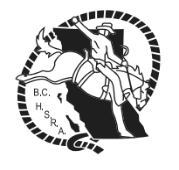                      MEMBERSHIP FORM 2020-2021 – HIGH SCHOOL DIVISION___________________CONTESTANT NAME: ________________________________________________________________________DOB: (M/D/Y):  _______/_______/_______   M/F: _______GRADE: _______ ROOKIE: _______YES _______ N0PARENT/GUARDIAN NAME: ___________________________________________________________________EMAIL: __________________________________________ PHONE: __________________________________ADDRESS: _________________________________________________________________________________SCHOOL: __________________________________________________________________________________CONVENTIONAL SCHOOL: ___________ ONLINE/DISTANCE ED: ____________ HOMESCHOOL: ____________SCHOOL SUPERVISOR: _______________________________________________________________________REGION: ________NORTH  ________ SOUTH     REGIONAL RODEO CLUB: _______________________________________________________________________  	______________________________________________
Signauture of Parent/Guardian			Printed Name of Parent/Guarding_________________________________________	Signed this ____ day of __________________, 20_____.
Signature of ContestantMEMBERSHIPR FEE INCLUDES:
High School Rodeos of BC (BCHSRA) Dues, National High School Rodeo Association Dues, Mandatory Contestant Insurance Fee, NHSRA Times Magazine subscription.
MEMBERSHIP FEE 				$250 ________________FAMILY SPONSORSHIP FEE			$300 ________________ (See instructional guideline for post dated cheques)LATE CHARGE (REC’D AFTER JANUARY 1) 	$  10 ________________ (Applicable to returning members only)TOTAL FEES DUE:                                                $       ________________** PLEASE MAKE CHEQUES PAYABLE TO HSR OF BC and mail all BC forms and payment to 
     HSR OF BC MEMBERSHIPS 2328 Dog Creek Road, Williams Lake, BC  V2G 4V8  OR** E-TRANSFER payment to treasurerhsraofbc@gmail.com, password is:   membership 
      and email all BC forms to bchsra.memberships@gmail.com 
******************************************************************************************
OFFICE USE ONLY:  NHSRA MEMBERSHIP # ________________
		        DATE RECEIVED ______________________    AMOUNT RECEIVED ____________________